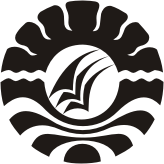 STUDI PELAKSANAAN PELATIHAN KEPEMIMPINAN PEMUDA              DI ORGANISASI KARANG TARUNA PAOPAO KELURAHAN PAOPAO KECAMATAN TANETE RILAU KABUPATEN BARRUSKRIPSIDiajukan untuk Memenuhi Sebagian Persyaratan Guna Memperolah Gelar Sarjana Pendidikan pada Jurusan Pendidikan Luar Sekolah Strata Satu Fakultas Ilmu Pendidikan Universitas Negeri MakassarOleh:NUR HIKMA104204071JURUSAN PENDIDIKAN LUAR SEKOLAHFAKULTAS ILMU PENDIDIKANUNIVERSITAS NEGERI MAKASSAR2015PERSETUJUAN PEMBIMBINGJudul	:STUDI PELAKSANAAN PELATIHAN KEPEMIMPINAN DI ORGANISASI KARANG TARRUNA PAOPAO KELURAHAN PAOPAO KECAMATAN TANETE RILAU KABUPATEN BARRUNama		: NUR HIKMANIM		: 104204071Jurusan	: Pendidikan Luar SekolahFakultas 	: Ilmu Pendidikan Setelah diperiksa dan diteliti, telah memenuhi syarat untuk  diujikan.							Makassar,  September 2015Pembimbing I					     Pembimbing II Dr. H. Syamsul Bachri Gaffar,M.si		Dra. Istiyani Idrus, M.Si.NIP. 19541203  198003 1 001			NIP. 19500801 197903 1 002Disahkan,Ketua Jurusan PLS FIP UNMDr. H. Syamsul Bakhri Gaffar, M.Si.  NIP. 19541203 198003 1 001PERNYATAAN KEASLIAN SKIRIPSISaya yang bertanda tangan di bawah ini:Nama 			: Nur HikmaNIM		 	: 104204071Jurusan 		: Pendidikan Luar SekolahJudul Skripsi	: Studi Pelaksanaan Pelatihan Kepemimpinan Di Organisasi Karang Taruna Paopao Desa Paopao Kecamatan Tanete Rilau Kabupaten BarruMenyatakan dengan sebenarnya bahwa skripsi yang saya tulis ini benar merupakan hasil karya saya sendiri dan bukan merupakan pengambilalihan tulisan atau pikiran orang lain yang saya akui sebagai hasil atau pikiran sendiri.Apabila dikemudian hari terbukti atau dibuktikan bahwa skripsi ini hasil jiplakan, maka saya bersedia menerima sanksi atas perbuatan tersebut sesuai ketentuan yang berlaku. Makassar,  September 2015Yang membuat pernyataan NUR HIKMA								 104204071MOTTOMasalah adalah bagian hidup yang paling nikmat, Apapun yang terjadi, HADAPI, karena semua ada masanya(Nur Hikma)Karya sederhana ini kuperuntukkan sebagai ucapan terima kasihku,   kepada semua orang yang kucintai, dan yang mencintaiku.ABSTRAKNur Hikma, 2015, Studi hasil pelatihan Kepemimpinan pemuda  di organisasi Karang Taruna Paopao Kelurahan Paopao Kecamatan Tanete Rilau Kabupaten Barru. Skripsi  dibimbing   oleh  Dr.H Syamsul Bakhri Gaffar,M.Si dan Dra.Istiyani Idrus,M.Si Jurusan  Pendidikan  Luar  Sekolah,  Fakultas  Ilmu Pendidikan,  Universitas  Negeri  Makassar.Studi ini mengkaji tentang Pelatihan Kepemudaan melalui  Pelaksanaan Pelatihan Kepemimpinan di organisasi Karang Taruna Paopao Kelurahan Tanete Rilau Kabupaten Barru. Rumusan masalah dalam penelitian ini adalah bagaimana gambaran pelaksanaan pelatihan kepemimpinan di Karang taruna Paopao Kelurahan Paopao Kecamatan Tanete Rilau Kabupaten Barru. Penelitian ini bertujuan untuk mendeskripsikan pelatihan kepemudaan melalui pelaksanaan pelatihan di Organisasi Karang Taruna Paopao. Penelitian ini menggunakan pendekatan kualitatif dengan jenis penelitian fenomenologi. Teknik pengumpulan data yang digunakan yaitu observasi, wawancara dan dokumentasi. Teknik analisis data yang digunakan adalah analisis deskriptif kualitatif. Sedangkan tekhnik pendekatan yang di gunakan adalah tekhnik prosedur pengumpulan data yang pertama yaitu tekhnik observasi, yang hasil observasinya dapat di jadikan bahan acuan untuk penyusunan penelitian ini. Yang ke dua adalah tekhnik wawancara yang merupakan tekhnik pengumpulan data yang utama dalam penelitian ini, karena informasi yang di peroleh dapat lebih mendalam. Yang terakhir adalah tekhnik dokumentasi, di maksudkan untuk melengkapi data dari observasi dan wawancara. Adapun untuk mendapatkan data dan informasi yang menjadi responden atau informan dalam penelitian ini sebanyak tujuh orang, yang terdiri dari ketua Karang Taruna, pengelola Karang Taruna, tutor dan selebihnya merupakan peserta pelatihan.Hasil penelitian menunjukkan bahwa pelatihan kepemudaan melalui pelaksanaan pelatihan kepemimpinan di lakukan melalui empat tahap yaitu tahap analisis, tahap desain, tahap pelaksanaan, dan tahap evaluasi. Berdasarkan hasil penelitian tersebut dapat disimpulkan bahwa pelatihan kepemudaan di Organisasi Karang Taruna Paopao menghasikan pemuda yang bisa memberdayakan dan memimpin dirinya sendiri dan lingkungan sekitarnya dengan baik dan bertanggung jawab dalam segala aspek kehidupan.PRAKATATiada kata yang terucap selain ungkapan rasa syukur kepada Zat yang Maha Agung yang kekuasaan-Nya meliputi langit dan bumi serta apa yang ada di antara keduanya. Sang pemilik kasih rahmat dan hidayah yang senantiasa dilimpahkan pada hamba-Nya. Salam dan salawat semoga tetap tercurah kepada Nabi Muhammad Saw, ahlul bait, dan para syuhada serta orang-orang yang tetap istiqomah di jalan-Nya.Berkat Rahmat-Nya, penulis dapat menyelesaikan studi serta menghadirkan karya yang sederhana ini untuk diajukan sebagai salah satu syarat memperoleh gelar sarjana Pendidikan Luar Sekolah pada Fakultas Ilmu Pendidikan Universitas Negeri Makassar. Lewat lembaran ini, penulis ingin menyampaikan  rasa terima kasih yang tak terhingga kepada semua pihak yang telah memberikan motivasi, bimbingan, serta kebersamaan selama dalam proses penyelesaian studi hingga terselesaikannya karya ini. Terima kasih kepada kedua pembimbing saya yaitu Dr.H.Syamsul Bachri Gaffar, M.Si. sebagai Pembimbing I dan Dra.Istiyani Idrus M.Si, sebagai Pembimbing II yang telah banyak meluangkan waktunya dalam memberikan arahan dan bimbingan dari awal penulisan, pengumpulan data hingga selesainya penyusunan skripsi ini. Penyelesaian skripsi ini juga tidak lepas dari bantuan dan dukungan berbagai pihak, oleh karena itu pada kesempatan ini dengan segala kerendahan hati penulis menyampaikan terima kasih yang tak terhingga kepada:Prof. Dr. H. Arismunandar, M.Pd., Rektor Universitas Negeri Makassar yang telah memimpin UNM sebagai kampus yang telah banyak mencetak sarjana-sarjana yang berkualitas, berdaya guna serta memiliki kompetensi di masyarakat.Dr. Abdullah Sinring, M.Pd. Dekan Fakultas Ilmu Pendidikan,             Dr.Abdul Saman, M.Si.Kons. sebagai Pembantu Dekan I Drs.Muslimin M.Ed. sebagai Pembantu Dekan I dan Dr. Pattaufi, S.Pd, M.Si  sebagai  Pembantu Dekan III atas jasa-jasanya dalam mengelola Fakultas Ilmu Pendidikan yang semakin hari semakin kondusif dalam menjalani proses perkuliahan serta suasana penuh cinta damai.Dr. H. Syamsul Bakhri Gaffar, M.Si sebagai ketua Jurusan PLS FIP UNM yang senantiasa meluangkan waktunya dalam memberikan saran dan masukan dalam pembuatan skripsi ini.Drs. H. Alimin Umar, M.Pd., sebagai penguji I dan Dr. Bastiana, M.Si, sebagai penguji II atas saran-saran yang telah diberikan kepada penulis demi kesempurnaan skripsi ini.Dosen FIP UNM khususnya, para dosen Jurusan Pendidikan Luar Sekolah yang telah mendidik dan memberikan ilmunya sehingga penulis dapat menyusun skripsi ini.Kedua Orang Tuaku, Saudara-saudaraku dan Keluarga besarku  yang telah membesarkan, mendidik, memberikan bimbingan dan kasih sayang yang tiada hentinya dan senantiasa mendoakan penulis agar sukses dalam studi dan menggapai cita-cita.Buat teman-teman seperjuanganku (Andi Hardyanti, St.Aida, Lidia Dahlan, Fitriani, St. Raisa Annisa C, Mirwanti, Yunita, Miska Aprilia, Sudirman Usman, Andi Rahmat Ardiansyah, Pangky Hermawan, Hendrawansyah dan Muh.Rivai) dan tanpa terkecuali mahasiswa jurusan PLS angkatan  2010. Serta junior  2011, 2012 (M. Fiqry Afdal, Erwin Eriyanto, Itha Puspita Sari) dan semua adik-adik junior yang banyak membantu, mensupport penulis dalam menyelsaikan skripsi ini.Untuk senior senior atau kakandaku (Ilmar Andi Achmad, S.pd., M.Pd.,         Ihwan Ridwan, S.Pd., M.Pd., dan Andi Hasdiansyah, S.Pd.,M.Pd) yang senantiasa meluangkan waktunya untuk mengajar dan membimbing serta memberikan dukungan kepada penulis dalam menyelesaikan skripsi ini.Untuk kakak dan juga sahabat Haeryadi Haeruddin, S.Pd., yang tak henti-hentinya memberikan dukungan dan selalu ada untuk membimbing penulis dalam hal apapun. Untuk adik dan juga teman M. Alim Perdana yang selalu memberikan dukungan, sehingga skripsi dapat diselesaikan dengan lancar.Rekan-rekan KKN-PPL TERPADU di Kec. Tuwung Kab. Barru.Ketua dan Pengelola Karang Taruna Paopao, serta peserta pelatihan yang telah berkenan menerima dan membantu penulis untuk melakukan peneltian.Bapak dan Ibu Dosen serta pegawai/ Tata Usaha FIP UNM, atas segala perhatiannya dan layananan akademik, administrasi, dan kemahasiswaan sehingga perkuliahan dan penyusunan skripsi berjalan lancar.Semua pihak yang tidak dapat penulis sebut yang berjasa membantu penulis dalam proses perkuliahan sampai penyelesaian studi ini.Dengan segala kesadaran bahwa skripsi ini masih jauh dari kesempurnaan, baik dalam penyajian maupun bobot ilmiah, oleh karena itu dengan penuh kerendahan hati, penulis mengharapkan dan menghargai kritik dan saran dari semua pihak demi kesempurnaan skripsi ini agar bermanfaat. Amin.Makassar, 	September 2015PENULISDAFTAR ISIHALAMAN SAMPUL		iHALAMAN  JUDUL		ii                                                                                                       HALAMAN PERSETUJUAN PEMBIMBING		iiiHALAMAN PENGESAHAN UJIAN SKRIPSI	 	iv                                                                                   HALAMAN PERNYATAAN KEASLIAN SKRIPSI	 	v                                                                       MOTTO 	 	vi                                                                                                                          ABSTRAK  		 vii                                                                                                                     PRAKATA  		vii                                                                                                                   DAFTAR ISI  		xii                                                                                                                  DAFTAR GAMBAR		 xiv   DAFTRA TABEL		xv                                                                                                 DAFTAR LAMPIRAN		xvi                                                                                                         BAB    I     PENDAHULUAN   		1                                                                                     A. Konteks Penelitian		1                                                                        B. Fokus Penelitian		7                                                                                      C. Tujuan Penelitian 		7                                                                                    D. Manfaat Penelitian 		8                                                                                  BAB  II     TINJAUAN PUSTAKA KERANGKA PIKIR 	 	8                                            A. Tinjauan Pustaka	 	9                                                                                   B. Kerangka Pikir	   29                                                                                       BAB   III   METODE PENELITIAN	   30                                                                            A. Pendekatan dan Jenis Penelitian	  	30                                                             B. Fokus Penelitian		30                                                                                     C. Kehadiran Peneliti		31                                                                                           D. Deskripsi Lokasi Penelitian  		31                                                                     E. Sumber Data  		31                                                                                                F. Prosedur Pengumpulan Data   		32                                                                      G. Teknik Analisis Data 		33                                                                                     H. Pengecekan Keabsahan Data		35   BAB  IV    HASIL PENELITIAN DAN PEMBAHASAN 		37                                                  A. Hasil Penelitian 		37                                                                                      B. Pembahasan 		55                                                                                               BAB   V     KESIMPULAN DAN SARAN		64                                                                    A. Kesimpulan    	  	64                                                                                       B. Saran  		 64                                                                                               DAFTAR PUSTAKA 	   66                                                                                                   LAMPIRAN   	  	84                                                                                                                 DAFTAR GAMBARDAFTAR TABELDAFTAR LAMPIRANNomor	Judul GambarHalamanGambar 2.1Bagan daur managing training21Gambar 4.1Skema kerangka fikir30Nomor	Judul TabelHalamanTabel 4.1Identitas Responden yang menjadi Informan dalam Penelitan45Tabel 4.2Nama peserta Pelatihan Kepemimpinan Karang Taruna Paopao48Tabel 4.3Jadwal pelaksanaan pelatihan kepemimpinan Karang Taruna Paoapo49Nomor	Judul LampiranHalamanLampiran 1Kisi-kisi Instrumen Penelitian85Lampiran 2Pedoman Wawancara86Lampiran 3Hasil Wawancara89Lampiran 4Lembar  Obsrvasi105Lampiran 5Hasil Observasi108Lampiran 6Foto-Foto Dokumentasi110Lampiran 7Persuratan113Lampiran 8Riwayat Hidup122